الأستاذ الدكتور: صباح مهدي رميض  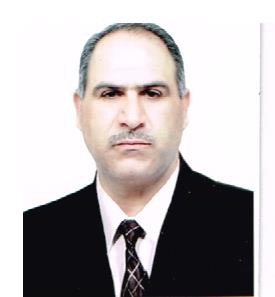 ديالى - بعقوبة 1962الايميل :Sadahrmaid1962@yahoo.comالاختصاص العام : دكتوراه تاريخ حديثالاختصاص الدقيق : تأريخ الخليج و الجزيرة العربية الحديث و المعاصرعنوان رسالة الماجستير: أمارة عسير دراسة في تطوراتها السياسية وعلاقاتها العربية والدولية، كلية التربية-أبن رشد/جامعة بغداد 1990، اطروحة الدكتوراه: التطورات السياسية في الجنوب اليمني 1918-1945 جامعة بغداد-كلية التربية-أبن رشد-1997 تاريخ الحصول على لقب أستاذ مساعد 12/6/1999تاريخ الحصول على لقب أستاذ 4/8/2004رئيس قسم التاريخ كلية التربية جامعة ديالى 2003- 2005رئيس لجنة الترقيات العلمية المركزية جامعة ديالى 2005- 2006   عضو اللجنة العليا لتحديث مناهج اقسام التاريخ العراق 2015 - 2016     المؤلفات المطبوعة:تاريخ جنوب الجزيرة العربية، دار الفكر ناشرون وموزعون، عمان الاردن 2009ديالى سيرة أعلام ومسيرة أحداث مصر مرتضى للكتاب العراقي بغداد 2010التطورات السياسية في الجنوب اليمني 1918-1945، دار جوامع الكلم، دمشق 2010صحافة العهد الملكي مصدر لدراسة تاريخ العراق المعاصر، مصر مرتضى للكتاب العراقي بغداد 2010امارة عسير دراسة في تطوراتها الاقتصادية والاجتماعية وعلاقاتها العربية والدولية، جوامع الكلم، دمشق 2011الجزيرة العربية من القرن الثالث عشر حتى الفتح العثماني، دار الفكر ناشرون وموزعون، عمان الاردن 2014دراسات في التربية والتعليم ومناهج اقسام التاريخ في الجامعات العربية، العالمية المتحدة، بيروت، 2011دراسات في التاريخ الحديث والمعاصر، دار الثقافة والنشر الكردية، وزارة الثقافة، بغداد 2014بغداد في مواجهة التحديات خلال تاريخها الحديث 1258-1920، وزارة الثقافة مشروع بغداد عاصمة الثقافة العربية 2013قضايا المجتمع ومشكلاته المعاصرة دراسة في إشكاليات العولمة ورعاية الطفولة، دار الجواهري بغداد 2015أعلام وشخصيات عراقية وعربية معاصرة سيرة وتراجم، دار ابن السكيت للنشر2017 .الاشراف على رسائل الماجستير:وزارة الداخلية العراقية الهيكل الوظيفي ومؤسسات العمل التخصصي/كلية التربية/ديالى 2003العلاقات السعودية- التركية- كلية التربية جامعة ديالى 2004حركة التحديث في البحرين 1955-1973، كلية التربية/جامعة ديالى 2003وزارة الداخلية المرحلة التأسيسية، كلية التربية، جامعة القادسية 2002فرانكيلين روزفلت وسياسته الخارجية تجاه المشرق العربي 1933-1945، كلية التربية جامعة ديالى 2002المنظمة الدولية الامم المتحدة وموقفها من قضايا مصر 1952-1967، كلية التربية/جامعة ديالى 2005ابراهيم باشا ونشاطه السياسي والعسكري والاداري، كلية التربية/جامعة ديالى 2005تأثير الفكر الناصري في العراق 1956-1970، جامعة ديالى، كلية التربية 2006العلاقات السعودية-الأمريكية 1975-1982، جامعة ديالى كلية التربية 2008المهاجرون العرب الى الولايات المتحدة الأمريكية 1956-1973، كلية التربية جامعة ديالى 2008السيد عبد الكريم المدني ودوره الفكري والاصلاحي في ديالى، جامعة ديالى كلية التربية.الكوت دراسة في تطوراتها السياسية والإدارية 1914-1958، جامعة واسط 2008حزب النهضة العراقية 1922-1932، كلية التربية أبن رشد 2010فؤاد شهاب ودوره العسكري والسياسي في لبنان 1919-1972، كلية التربية أبن رشد 2011الأقلية اليهودية في اليمن 1918-1951، كلية التربية أبن رشد 2013جريدة العراق 1920-1932 معهد التاريخ العربي، بغداد 2002ثورة ردفان 1963 معهد التاريخ العربي، بغداد 2002العلاقات اليمنية-المصرية 1934-1952 معهد التاريخ العربي 2001.مشكلة المياه وتأثيرها على الامن الوطني العراقي ، رسالة ماجستير- كلية الاركان العراقية ،( دورة 75 ) 2015.النفط وحركة التحديث في سلطنة عمان 1980- 1996 كلية الاداب-الجامعة العراقية 2017 .دور المملكة العربية السعودية في منظمة المؤتمر الاسلامي 1969-1982 كلية الاداب -الجامعة العراقية 2017.اشراف على رسائل طرائق تدريس التاريخ:اثر استخدام نمطين من اساليب الاستثارة الدافعية في التحصيل الدراسي لطلاب الصف الاول المتوسط مادة التاريخ القديم، كلية التربية، ديالى 2004اثر أستخدام أنموذج مارتوريلا في أكتساب المفاهيم الجغرافية، كلية التربية الأساسية، جامعة ديالى 2003المفاهيم التاريخية المتداخلة المعنى في اقسام التاريخ، كلية التربية جامعة ديالى 2005اثر استخدام انموذج بوسنر في التغير المفاهيمي لدى طالبات الصف الرابع العام مادة التاريخ 2005اثر استخدام استراتيجية المنظمات المتقدمة في التحصيل والاتجاه نحو التاريخ، كلية التربية، جامعة ديالى 2002الاشراف على اطاريح الدكتوراه:التعديلات الدستورية في تركيا 1937-1983، كلية التربية أبن رشد 2012الجزائر في سنوات الحرب العالمية الثانية، كلية التربية أبن رشد 2013ادورد غراي وسياسة بريطانيا الخارجية 1905-1916، كلية التربية أبن رشد، 2015المهاجرون الأتراك الى المانيا 1961-1990 كلية التربية أبن رشد، 2016الصحافة ومشكلات الريف العراقي 1921-1958 معهد التاريخ العربي، بغداد 2012محكمة تميز العراق 1925-1958، معهد التاريخ العربي بغداد 2013.العمالة الاجنبية وانعكاساتها على الاوضاع الاقتصادية والاجتماعية في دولة الامارات العربية المتحدة 1990 – 2004 كلية الاداب -جامعة الموصل 2016. (الابحاث والمقالات المنشورة)نشرت اكثر من (40) بحثاً ودراسة في مجلات مختلفة اشير الى بعض منها اختصاراًيهود الدونمة والدولة العثمانية مجلة ديالى العدد 21 لسنة 2005تطور تجارة العراق الخارجية 1945-1958 مجلة اليرموك العدد 2004مخاطر العولمة الاقتصادية والثقافية، مجلة الاجيال العدد الاول 2002محمد زكي البصري ودوره السياسي والبرلماني، آداب، جامعة البصرة العدد 25 لسنة 2002امبراطورية الفوضى ومناهج التربية والتعليم في الخليج العربي، مجلة مجلس التربية والتعليم في الخليج العربي الرياض 2011نشاط المخابرات الألمانية في إيران ما بين الحربين، مجلة ديالى العدد 25 2005قراءة في ملفة الدكتور حسين أمين الشخصية عطاء علمي أثر ما بعد التقاعد الوظيفي 1978، 2009 مجلة الأستاذ العدد 203 لسنة 2012الشيخ وداي العطية الغضبان دراسة في أثاره المطبوعة والمخطوطة، مجلة الأستاذ العدد 209 لسنة 2012صناعة الغوص في البحرين دراسة في التاريخ الاجتماعي، مجلة الأستاذ العدد 207 لسنة 2013التوصيف الغربي لدور المرأة في المجتمع العربي، مجلة مركز دراسات صلاح الدين الايوبي بالتعاون مع بيت الحكمة، بغداد 2010رعاية الطفولة دراسة في التجربة الماليزية، مجلة مركز ابحاث الطفولة جامعة ديالى المجلد السادس لسنة 2011اخبار كربلاء في مجلة لغة العرب وتقاريرها  1911 – 1931 بحث منشور في مجلة تراث كربلاء ، المجلد الثاني  2016 .المؤتمرات والحلقات النقاشية:لي مشاركات عديدة في مؤتمرات علمية وحلقات نقاشية في عدد من الجامعات العراقية والمراكز البحثية أشير الى بعض منها:المشاركة في مؤتمرات كلية التربية جامعة ديالى الأول والثاني والثالث والرابع والسابع 2001، 2002، 2004، 2010، 2011المشاركة في مؤتمرات مركز صلاح الدين الايوبي للدراسات التاريخية جامعة تكريت، المؤتمرات السادس والسابع 2010، 2011مؤتمر كلية التربية جامعة واسط الاول 2007 والثاني 2008المشاركة في محاضرات في بيت الحكمة 2001المؤتمر العلمي الأول كلية الآداب جامعة البصرة 2002مؤتمر نقابة المعلمين المقر العام الأول 2001مؤتمرات كلية التربية أبن رشد جامعة بغداد، 2010، 2012، 2013المؤتمرات الدولية :المؤتمر الدولي الاول لمركز تراث كربلاء , الذكرى السنوية الاولى للحشد الشعبي , عنوان البحث – فتوى المرجعية من التنباك الى الجهاد الكفائي / مقاربات تاريخية و تحليل النتائج  . 25 كانون الاول 2015المؤتمر الدولي التاسع , كلية التربية / جامعة واسط , عنوان البحث – الايثار و النخوة العراقية – دراسة نموذج فيضان بغداد 1954 للمدة من 9 الى 10 /3/2016 .المؤتمر الدولي الرابع , كلية التربية – ابن رشد / جامعة بغداد 24/4/2016 , عنوان البحث- تأصيل دراسات تاريخ الخليج العربي في ضوء مؤلفات الدكتور جمال زكريا قاسم .مؤتمر معايير الجودة , كلية التربية – ابن رشد / جامعة بغداد , 9/4/2016 , عنوان البحث , ابحاث التخرج لطلبة اقسام التاريخ في الجامعات العراقية و معايير الجودة العالمية .